Publicado en Baleares, España el 02/04/2020 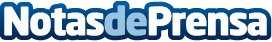 Repara tu deuda abogados cancela 37.853 euros a 12 bancos en Mallorca con la Ley de Segunda Oportunidad El cliente de Repara tu deuda abogados tiene una nómina de 915 euros y unos gastos mensuales de 907 euros en alquiler, suministros y alimentaciónDatos de contacto:Isabel Rubio 91 401 26 96 Nota de prensa publicada en: https://www.notasdeprensa.es/repara-tu-deuda-abogados-cancela-37-853-euros Categorias: Nacional Derecho Finanzas Telecomunicaciones Baleares http://www.notasdeprensa.es